 ДОГОВОР № 40-Б-2нучастия в долевом строительстве жилого домаг. Элиста                                                                                                                             « 22» декабря 2022 г.     Общество с ограниченной ответственностью «Специализированный застройщик Строй-Инвест» (ООО «СЗ СИ»), именуемое в дальнейшем «Застройщик», в лице генерального директора Куксовой Л.В., действующего на основании устава, с одной стороны, и Индивидуальный предприниматель Герман Андрей Андреевич, именуемый в дальнейшем «Участник долевого строительства», с другой стороны, совместно именуемые в тексте настоящего Договора «Стороны», по отдельности – «Сторона», заключили настоящий Договор о нижеследующем:1. Термины и определения1.1. Если в тексте настоящего Договора не указано иное, следующие термины и определения имеют указанное значение:1.1.1. Жилой дом - Многоквартирный жилой дом на земельном участке по адресу: Республика Калмыкия, г. Элиста, 1 микрорайон, №40 «Б» общей площадью 3861 кв. м., с кадастровым номером 08:14:030508:5366.Основные характеристики Жилого дома, подлежащие определению в Договоре в соответствии с Федеральным законом №214-ФЗ:1.1.2. Нежилое помещение - часть Жилого дома, которая будет иметь следующие основные характеристики, и которая по завершении строительства и ввода Жилого дома в эксплуатацию подлежит оформлению в установленном порядке и передаче в собственность Участнику долевого строительства:*Общая площадь является ориентировочной согласно проектной документации Жилого дома по внутреннему периметру стен. Проектные площади и номер помещения являются условными и подлежат уточнению после выдачи уполномоченными организациями государственного технического учета и технической инвентаризации объектов капитального строительства (далее по тексту - «органы БТИ») технического плана и технического паспорта на Жилой дом.Стороны пришли к соглашению, что допустимым изменением Общей площади Помещения является изменение проектной площади Помещения в любую сторону не более чем на 5 (пять) процентов.План Объекта долевого строительства (Помещения), отображающий в графической форме (схема, чертеж) расположение по отношению друг к другу частей являющегося Объектом долевого строительства определяется в Приложении № 1 к настоящему Договору.1.1.3. Объект долевого строительства – нежилое помещение в Жилом доме, подлежащее передаче Участнику долевого строительства после получения разрешения на ввод в эксплуатацию Жилого дома и входящее в состав Жилого дома, строящегося (создаваемого) с привлечением денежных средств Участника долевого строительства.1.1.4. Акт приема-передачи Объекта долевого строительства - документ, подтверждающий передачу Объекта долевого строительства Застройщиком Участнику долевого строительства и принятие Объекта долевого строительства Участником долевого строительства от Застройщика, а в случаях, предусмотренных пунктом 6 статьи 8 Федерального закона от 30 декабря . № 214-ФЗ «Об участии в долевом строительстве многоквартирных домов и иных объектов недвижимости и о внесении изменений в некоторые законодательные акты Российской Федерации» (с изменениями и дополнениями)», - подтверждающий одностороннюю передачу.1.1.5. ГОСТ - государственные стандарты, действующие в Российской Федерации.1.1.6. СНиП - строительные нормы и правила, действующие в Российской Федерации.1.1.7. Третьи лица - любые физические и юридические лица, не являющиеся Сторонами настоящего Договора.2. Предмет договора2.1. По настоящему Договору Застройщик обязуется в предусмотренный Договором срок своими силами и (или) с привлечением других лиц построить (создать) Дом и после получения разрешения на ввод в эксплуатацию Дома передать Квартиру Участнику долевого строительства, а Участник долевого строительства обязуется уплатить обусловленную Договором цену и принять в собственность Квартиру.2.2. Застройщик располагает всеми необходимыми юридически действительными правами и полномочиями, разрешениями и документами. Правовой основой для заключения настоящего договора являются: -  Гражданский кодекс Российской Федерации (с изменениями и дополнениями); - Федеральный закон от 30 декабря 2004 г. № 214-ФЗ «Об участии в долевом строительстве многоквартирных домов и иных объектов недвижимости и о внесении изменений в некоторые законодательные акты Российской Федерации» (с изменениями и дополнениями);  - Документы, подтверждающие право аренды на земельный участок по адресу: Республика Калмыкия, г. Элиста, 1 микрорайон, 40 «Б», общей площадью 3861 кв. м., с кадастровым номером 08:14:030508:5366: Договор аренды земельного участка №2 от 08.08.2022г. зарегистрирован в Управлении федеральной службы государственной регистрации, кадастра и картографии по Республике Калмыкия 10.08.2022г.; № регистрации 08:14:030508:5366-08/044/2022-13, Выписка из ЕГРН от 10.08.2022г , подтверждающая право Застройщика использовать данный земельный участок под жилую застройку;- Проектная декларация (с изменениями и дополнениями); - Разрешение на строительство объекта № 08-14-51-22, дата выдачи: 11.10.2022г., выдано Администрацией города Элисты, срок действия: до 31.10.2025г.                                                                                                                                                    - иными документами, которые могут быть представлены для ознакомления Участнику долевого строительства.2.3. Застройщик гарантирует, что он опубликовал и разместил все необходимые правоустанавливающие документы, Заключение о соответствии, Проектную декларацию и изменения к ней в соответствии с законодательством РФ в Единой информационной системе жилищного строительства на сайте https://наш.дом.рф. До подписания настоящего Договора Участник долевого строительства ознакомился с Проектной декларацией и согласен на размещение и публикацию всех изменений и дополнений, вносимых Застройщиком в Проектную декларацию через информационно-телекоммуникационную сеть «Интернет».2.4. Плановая сдача Дома в эксплуатацию - «31» октября 2025 года. В случае, если строительство Жилого дома, а также его введение в эксплуатацию может быть приостановлено или прекращено по причине наступления обстоятельств непреодолимой силы (форс-мажор), а именно: стихийных бедствий (пожар, наводнение, землетрясение и др. бедствий и явлений), военных действий на территории Российской Федерации, принятие запрещающих или ограничивающих исполнение настоящего договора законов Российской Федерации и Республики Калмыкия, нормативных актов Президента Российской Федерации, федерального правительства, соответствующих органов Республики Калмыкия и Администрации г. Элисты, стороны освобождаются от ответственности за неисполнение и ненадлежащее исполнение Договора до дня прекращения форс-мажорных обстоятельств, а условия Договора подлежат исполнению в разумные сроки, дополнительно согласованные Сторонами.2.5. Срок передачи Застройщиком Объекта долевого строительства Участникам долевого строительства в течение 2 (двух) месяцев после получения разрешения на ввод Дома в эксплуатацию, но не позднее «31» декабря 2025г.3. Цена и порядок расчетов3.1. Стоимость одного квадратного метра площади Нежилого помещения составляет 50 000 (пятьдесят тысяч) рублей. Стоимость Нежилого помещения на момент заключения Договора составляет: 15 700 000 (пятнадцать миллионов семьсот тысяч) рублей 00 копеек. Цена Договора включает в себя затраты Застройщика, затраты  на строительство Нежилого помещения, мест общего пользования в составе общего имущества, внешних и внутренних инженерных сетей, благоустройство прилегающей к Жилому дому территории, на выполнение работ по возведению лоджий, иных работ и затрат, предусмотренных Федеральным законом от 30.12.2004 г. № 214-ФЗ и необходимых для ввода Жилого дома в эксплуатацию и передачи Участнику долевого строительства. Указанная стоимость одного квадратного метра площади Нежилого помещения является окончательной и изменению не подлежит. Участник долевого строительства обязуется внести денежные средства в счет уплатыцены настоящего Договора участия в долевом строительстве на специальный счет эскроу, открываемый Публичным акционерным обществом «Сбербанк России», Генеральная лицензия Банка России на осуществление банковских операций №1481 от 11.08.2015 г., место нахождения: Россия, Москва, 117997, ул. Вавилова, д. 19 ; в лице ​Калмыцкого отделения №8579 корреспондентский субсчет №30101810907020000615 Ставропольского отделения №5230  ПАО Сбербанк, открытый в Отделении по Ставропольскому краю Южного главного управления  Центрального банка РФ БИК 040702615, ИНН 7707083893, КПП 263443001 , ОГРН 1027700132195, почтовый адрес: Республика Калмыкия, г. Элиста, ул. В. И. Ленина, д.305 (далее по тексту - «Банк»/«Эскроу-агент»/«Акцептант»), заключаемому для учета и блокирования денежных средств, полученных банком от являющегося владельцем счета Участника долевого строительства (депонента) в счет уплаты цены Договора участия в долевом строительстве, в целях их перечисления Застройщику (бенефициару), на следующих условиях:Эскроу-агент: Публичное акционерное общество «Сбербанк России» (ПАО «Сбербанк России»).Место нахождения и адрес: Республика Калмыкия, г. Элиста, ул. В. И. Ленина, д.305Депонент – Герман Андрей Андреевич, пол: мужской дата рождения: 01.09.1973г. место рождения: п. Качиры, Качирский район, Павлодарская область, паспорт серия 8518 № 557433 выдан МВД по Республике Калмыкия, код подразделения 080-001, зарегистрирован по адресу: Республика Калмыкия. г. Элиста, ул. Квартальная, д. 19, кв.34Бенефициар – Общество с ограниченной ответственностью « Специализированный застройщик Строй-Инвест», адрес: 358005, Республика Калмыкия, г. Элиста, ул. Джангара, д.7 оф.3, пом.3. ИНН 0800004131, КПП 080001001, ОГРН/ОГРНИП 1220800002169.Депонируемая сумма: 15 700 000 (пятнадцать миллионов семьсот тысяч) рублей 00 копеек.Срок перечисления Депонентом Депонируемой суммы не позднее 10 (десять) дней с даты государственной регистрации настоящего Договора в соответствии с п.3.3. настоящего договора.Срок условного депонирования денежных средств: до получения разрешения на ввод объекта в эксплуатацию, но не позднее  «31»  декабря 2025г.Основания перечисления Застройщику (бенефициару) депонированной суммы:         Депонируемая сумма не позднее 10 (десяти) дней после предоставления Застройщиком Эскроу-агенту путем электронного документооборота, согласованного Застройщиком и Эскроу-агентом, следующих документов:          Разрешения на ввод в эксплуатацию Объекта недвижимости и сведений (выписки) из единого государственного реестра недвижимости, подтверждающих государственную регистрацию права собственности в отношении одного объекта долевого строительства, входящего в состав Объекта недвижимости, или сведений о размещении в Единой информационной системе жилищного строительства на сайте https://наш.дом.рф. вышеуказанной информации, перечисляется Эскроу-агентом Застройщику либо направляется на оплату обязательств Застройщика по кредитному договору, заключенному между Застройщиком и Эскроу-агентом, если кредитный договор содержит поручение Застройщика Эскроу-агенту об использовании таких средств (части таких средств) для оплаты обязательств Застройщика по кредитному договору, или на открытый в Эскроу-агенте залоговый счет Застройщика, права по которому переданы в залог Эскроу- агенту, предоставившему денежные средства Застройщику, в случае, если это предусмотрено кредитным договором.          Настоящим Стороны (Оференты) предлагают Эскроу-агенту (Акцептанту) заключить трехсторонний Договор счета эскроу (далее - Договор счета эскроу) на следующих условиях (оферта):         - Бенефициар и Депонент считают себя заключившими Договор счета эскроу в случае принятия (акцепта) Акцептантом настоящей оферты Бенефициара и Депонента путем открытия Акцептантом счета эскроу на имя Депонента, который открывается не позднее 3 (Трех) рабочих дней с даты получения Акцептантом копии настоящего Договора;         Застройщик извещается Эскроу-агентом об открытии счета эскроу и о внесении на счет эскроу денежных средств в счет уплаты Цены Договора, путем электронного документооборота, согласованного Застройщиком и Эскроу- агентом, не позднее 1(одного) рабочего дня, следующего за днем открытия счета и даты поступления денежных средств на счет эскроу.Основания прекращения условного депонирования денежных средств:        - истечение срока условного депонирования;        - перечисление депонируемой суммы в полном объеме в соответствии с Договором счета эскроу;         - расторжение договора участия в долевом строительстве по соглашению сторон;         - расторжение договора участия в долевом строительстве в судебном порядке;         - односторонний отказ одной из сторон от исполнения договора в соответствии с действующим законодательством Российской Федерации;          -  возникновение иных оснований, предусмотренных действующим законодательством Российской Федерации.          3.3. Оплата производится Участником долевого строительства с использованием специального счета эскроу после государственной регистрации настоящего Договора следующем порядке:Участник долевого строительства оплачивает:Днем исполнения обязанности Участника долевого строительства по оплате всей (части) стоимости признается день поступления денежных средств Застройщику.        3.4. Участник долевого строительства вправе произвести оплату стоимости Нежилого помещения в полном объеме либо частями досрочно, любыми не запрещенными в РФ способами. При этом сроки сдачи Дома, указанные в п.2.4. и иные положения настоящего договора, за исключением сроков оплаты, указанных в п.3.2, остаются неизменными.           3.5. Цена Договора не включает в себя государственную пошлину и иные расходы, связанные с электронной государственной регистрацией настоящего Договора и права собственности Участника долевого строительства на Объект долевого строительства, расходы за услуги органов по технической инвентаризации Объекта долевого строительства, расходы за услуги и работы по управлению имуществом Жилого дома, расходы на содержание,  расходы за коммунальные и эксплуатационные услуги, в том числе расходы по оплате электроэнергии, теплоснабжения, водоотведения, отопления, горячего и холодного водоснабжения Объекта долевого строительства, вывоза твердых бытовых отходов, уборки Жилого дома и прилегающей к нему территории, расходы по охране Жилого дома и Объекта долевого строительства, и другие необходимые расходы, связанные с эксплуатацией имущества Жилого дома и Объекта долевого строительства и обеспечением функционирования Жилого дома и Объекта долевого строительства в соответствии с их назначением, возникающие после ввода Жилого дома в эксплуатацию.          3.6. После завершения строительства Многоквартирного дома, в соответствии с данными обмеров по первичному техническому учету и (или) технической инвентаризации и (или) кадастровому учету, уточненный размер общей площади Нежилого помещения и площади лоджии (без понижающих коэффициентов) фиксируется в Акте приема-передачи Нежилого помещения. В случае, если общая площадь Нежилого помещения по результатам технической инвентаризации окажется меньше или больше общей проектной площади, указанной в п. 1.1.2 настоящего Договора, пересчет Цены Договора, указанной в п. 3.1 настоящего Договора, доплата/возврат полученных от Участника долевого строительства средств производится в случае превышения отклонений Общей проектной площади Нежилого помещения в любую сторону более чем на 5 (пять) процентов, Участник долевого строительства доплачивает Застройщику за счет собственных средств либо Застройщик выплачивает Участнику долевого строительства стоимость разницы между общей проектной площадью Нежилого помещения и фактической общей площадью Нежилого помещения исходя из расчета стоимости за один квадратный метр общей проектной площади Нежилого помещения, указанной в п. 3.1. настоящего Договора          3.7. Изменение Цены Договора не производится в случае отклонения площадей балконов и/или лоджий (при наличии) по данным первичного технического учета и (или) технической инвентаризации и (или) кадастрового учета от соответствующей площади, указанной в п. 1.1.2 Договора. 4. Обязанности и права сторон4.1. Застройщик обязуется:4.1.1. Обеспечить строительство и ввод Дома в эксплуатацию.4.1.2. Предоставлять Участнику долевого строительства по его требованию информацию о ходе выполнения работ по строительству Дома.4.1.3. После получения разрешения на ввод в эксплуатацию Дома передать Участнику долевого строительства Нежилое помещение в срок, установленный п.2.5 настоящего договора по Акту приема-передачи Объекта долевого строительства. Застройщик не менее чем за месяц до наступления установленного договором срока передачи объекта долевого строительства  обязан направить участнику долевого строительства сообщение о завершении строительства (создания) многоквартирного дома и (или) иного объекта недвижимости в соответствии с договором и о готовности объекта долевого строительства к передаче, а также предупредить участника долевого строительства о необходимости принятия объекта долевого строительства и о последствиях бездействия участника долевого строительства, предусмотренных действующим законодательством. Сообщение должно быть направлено по почте заказным письмом с описью вложения и уведомлением о вручении по указанному участником долевого строительства почтовому адресу или вручено участнику долевого строительства лично под расписку. Участник долевого строительства, получивший сообщение застройщика о завершении строительства (создания) многоквартирного дома и (или) иного объекта недвижимости в соответствии с договором и о готовности объекта долевого строительства к передаче, обязан приступить к его принятию в течение семи рабочих дней со дня получения указанного сообщения.4.1.4. Передать Участнику долевого строительства по Акту приема-передачи Нежилое помещение с частичной отделкой, которая включает в себя цементную стяжку полов, установку автоматической входной двери с замком, электрической проводки без установки фурнитуры, установку электрического счетчика. Площадь общедомовых помещений, лестничных проемов, лестничных клеток, инженерные сооружения, коммуникации, иное оборудование и имущество, обслуживающее имущество более чем одного собственника, принадлежат в соответствии со ст.290 ГК РФ Участникам долевого строительства на праве общей долевой собственности, пропорционально занимаемым ими площадям. Передача указанного имущества по акту не производится.4.1.5. Одновременно с Актом приема-передачи передать Участнику долевого строительства документы, необходимые для регистрации права собственности на Нежилое помещение.          4.1.6. В случае явной невозможности завершения строительства Жилого дома в предусмотренный настоящим Договором срок не позднее, чем за 2 (два) месяца до истечения этого срока, направить в адрес Участника долевого строительства сообщение в письменной форме с предложением изменить настоящий Договор в части увеличения установленного Договором срока, но не более чем на 3 (три) месяца.           4.2. Застройщик вправе:           4.2.1. Самостоятельно выбирать партнеров (строительные и иные компании) для выполнения обязательств по договору.           4.2.2. Требовать расторжения настоящего Договора в судебном порядке в случаях и в порядке, предусмотренных действующим законодательством Российской Федерации.           4.2.3. Не передавать Участнику долевого строительства Объект долевого строительства до полной оплаты Участником долевого строительства Цены Договора.           4.2.4. Передать свои права и обязанности по настоящему Договору третьим лицам только с согласия Участника долевого строительства.           4.2.5. Досрочно завершить строительство Жилого дома, получить разрешение на ввод Жилого дома в эксплуатацию и досрочно передать Объект долевого строительства Участнику долевого строительства в соответствии с условиями настоящего Договора          4.3.   Участник долевого строительства обязан:          4.3.1. Уплачивать собственные и/или привлеченные денежные средства в инвестирование строительства в размерах и порядке, установленных п.3.1 и п.3.2 настоящего Договора;          4.3.2. В течение 15 дней после получения сообщения Застройщика о завершении строительства Дома и готовности к передаче принять Нежилое помещение и подписать Акт приема-передачи при отсутствии претензий.4.3.3. В месячный срок с момента подписания Акта приема-передачи заключить договор с обслуживающими Дом организациями коммунального хозяйства и нести расходы по коммунальным платежам.4.3.4. В случае, уступки права требования Объекта долевого строительства по настоящему договору третьему лицу Участник долевого строительства обязан уведомить Застройщика получить согласие и заключить трёхстороннее Соглашение с Застройщиком;          4.3.5. Принять Объект долевого строительства у Застройщика по Акту приема-передачи Объекта долевого строительства, для чего обязан явиться для приемки Объекта долевого строительства в сроки и по адресу, определенные Застройщиком в письменном сообщении, направляемом Участнику долевого строительства. С момента подписания Акта приёма-передачи Объекта долевого строительства или составления Застройщиком данного акта в одностороннем порядке в случаях, предусмотренных пунктом 6 статьи 8 Федерального закона от 30 декабря 2004 г. № 214-ФЗ «Об участии в долевом строительстве многоквартирных домов и иных объектов недвижимости и о внесении изменений в некоторые законодательные акты Российской Федерации» в соответствии с настоящим Договором, Участник долевого строительства принимает на себя бремя содержания Объекта долевого строительства, становится ответственным за сохранность, несет риск случайной гибели или случайного повреждения Объекта долевого строительства, приобретает обязательства по обеспечению надлежащего санитарного и технического состояния Объекта долевого строительства, несет расходы по оплате за услуги и работы по управлению имуществом Жилого дома, расходы по содержанию, текущему и капитальному ремонту общего имущества Жилого дома, расходы по оплате электроэнергии Объекта долевого строительства, вывоза твердых бытовых отходов, уборки Жилого дома и прилегающей к нему территории, расходы по охране Жилого дома и другие необходимые расходы, связанные с эксплуатацией имущества и обеспечением функционирования Объекта долевого строительства в соответствии с его назначением.4.4.    Участник долевого строительства вправе:4.4.1. На получение информации о ходе выполнения договора со стороны Застройщика.5. Качество помещения. Гарантия качества 5.1. Качество Помещения, которое будет передано Застройщиком Участнику долевого строительства по настоящему Договору, должно соответствовать требованиям технических регламентов, требованиям технических регламентов, ГОСТов, проектной документации и градостроительных регламентов, а также иным обязательным требованиям в области строительства. 5.2. Гарантийный срок:5.2.1 на Объект долевого строительства, за исключением технологического и инженерного оборудования, входящего в состав и комплектацию Объекта долевого строительства, будет составлять 5 (пять) лет со дня передачи  Застройщиком Объекта долевого строительства Участнику долевого строительства;5.2.2. на технологическое и инженерное оборудование, входящее в состав Объекта долевого строительства, будет составлять 3 (Три) года со дня подписания первого передаточного акта или иного документа о передаче Объекта долевого строительства с любым из участников долевого строительства сданного в эксплуатацию Жилого дома;5.3. Указанные в п.5.2.1. гарантии не распространяются на строительно-монтажные работы, произведенные Участником долевого строительства в связи с перепланировкой и переустройством Помещения.  6. Срок действия договора. Порядок изменения и расторжения договора6.1. Настоящий Договор подписывается Сторонами, подлежит государственной регистрации и считается заключенным с момента такой регистрации.6.2. Действие настоящего Договора прекращается с момента выполнения Сторонами своих обязательств, предусмотренных настоящим Договором, и полного расчета между Сторонами.6.3. Настоящий Договор может быть изменен или досрочно расторгнут по соглашению сторон в случаях, предусмотренных действующим законодательством Российской Федерации, в том числе в случаях, предусмотренных Федеральным законом от 30 декабря 2004 г. № 214-ФЗ «Об участии в долевом строительстве многоквартирных домов и иных объектов недвижимости и о внесении изменений в некоторые законодательные акты Российской Федерации». Все изменения договора оформляются путем подписания сторонами дополнительного соглашения, которое является неотъемлемой частью настоящего договора.          6.4. Нарушение Участником долевого строительства сроков внесения платежей по настоящему договору может быть основанием для предъявления Застройщиком требования о расторжении договора.          6.5. Участник долевого строительства вправе отказаться от исполнения договора в случае нарушения Застройщиком условий, предусмотренных п.2.4 настоящего договора. В случае, если Застройщик надлежащим образом исполняет свои обязательства перед Участником долевого строительства и соответствует предусмотренным Федеральным законом № 214-ФЗ требованиям к застройщику, Участник долевого строительства не имеет права на односторонний отказ от исполнения Договора во внесудебном порядке, либо по соглашению сторон. В случае расторжения Сторонами настоящего Договора по инициативе Участника при отсутствии у него оснований для отказа от исполнения Договора (отсутствии вины Застройщика), Застройщик вправе при расчетах с Участником долевого строительства возместить сумму своих расходов, связанных с исполнением настоящего Договора (включая, но, не ограничиваясь: расходы на рекламу, выплата вознаграждений третьим лицам, государственная пошлина за регистрацию договора, прочие расходы, понесенные с целью заключения настоящего Договора). Стороны согласились, что размер данных расходов составляет 1 % (один процент) от Цены Договора и не требует дополнительного расчета и подтверждения, при этом Участник не вправе требовать от Застройщика уплаты процентов за пользование денежными средствами.7. Ответственность сторон          7.1. Стороны несут ответственность за неисполнение своих обязательств по настоящему Договору в соответствии с действующим законодательством Российской Федерации.          7.2. При нарушении Участником долевого строительства сроков оплаты Цены Договора он уплачивает Застройщику неустойку (пени) в размере 1/300 ключевой ставки Центрального банка Российской Федерации, действующей на день исполнения обязательства, от суммы просроченного платежа за каждый день просрочки.          7.3. В случае нарушения предусмотренного настоящим Договором срока передачи Участнику долевого строительства Объекта долевого строительства Застройщик уплачивает Участнику долевого строительства неустойку (пени) в размере 1/150 ключевой ставки Центрального банка Российской Федерации, действующей на день исполнения обязательства, от цены настоящего Договора за каждый день просрочки.           7.4. При наступлении обстоятельств непреодолимой силы, препятствующих полному или частичному исполнению обязательств по данному договору, срок исполнения обязательств отодвигается соразмерно времени, в течение которых будут действовать такие обстоятельства.8. Особые условия          8.1.  Риск  случайного  повреждения  нежилого помещения  до его передачи Участнику долевого строительства несет Застройщик.          8.2.  В случае смерти Участника долевого строительства его права и обязанности  по  договору входят в состав наследства и переходят к наследникам Участника долевого строительства.          8.3. В случае невозможности явки Участника долевого строительства в указанный Застройщиком срок для принятия объекта долевого строительства по уважительной причине (например, отсутствия на территории Российской Федерации, нахождение в указанный срок в    командировке в другом городе, нахождение в стационарном лечебном учреждении и   т.п.), срок передачи согласовывается Сторонами дополнительно, при этом к Застройщику не применима ответственность, предусмотренная п.7.3 договора.          8.4. Споры, возникшие  между сторонами, решаются сторонами путем переговоров. При недостижении согласия спор передается на разрешение соответствующего судебного органа с соблюдением правил подведомственности и подсудности.          8.5. Стороны устанавливают обязательный претензионный порядок урегулирования  спора. К рассмотрению принимаются претензии, поступившие в письменном виде через почту,  заказными  письмами  с  уведомлением  о вручении. Срок рассмотрения претензий - в течение 30 дней со дня поступления. Иной порядок подачи и рассмотрения претензий не предусмотрен.8.6. Уступка Участником долевого строительства прав требований по договору допускается только после уплаты им цены договора или одновременно по согласованию с Застройщиком с переводом долга, в соответствии с графиком платежей п.3.3. настоящего договора на Цессионария- нового участника долевого строительства в порядке, установленном Гражданским кодексом РФ.8.7. Уступка Участником долевого строительства прав требований по настоящему договору допускается с момента государственной регистрации договора до момента подписания сторонами передаточного акта о передаче Помещения.9. Заключительные положения         9.1. Любая информация о финансовом положении Сторон и условиях договоров с третьими лицами, участвующими в строительстве Дома, будет считаться конфиденциальной и не подлежащей разглашению. Иные условия конфиденциальности могут быть установлены по требованию любой из Сторон.         9.2. Обо всех изменениях в платежных, почтовых и других реквизитах Стороны обязаны известить друг друга в течение семи дней.          9.3. Настоящим Участник долевого строительства дает свое согласие в соответствии с ФЗ № 152-ФЗ «О персональных данных» на обработку и предоставление Застройщиком третьим лицам в целях заключения и исполнения настоящего Договора своих персональных данных, контактного номера телефона и электронной почты. Обработка персональных данных осуществляется, в том числе, посредством сбора, систематизации, накопления, хранения, уточнения (обновления, изменения), использования, распространения (в том числе передачи), обезличивания, блокирования, уничтожения персональных данных как на бумажных, так и на электронных носителях. Указанное согласие действительно в течение срока действия Договора. Участник долевого строительства подтверждает, что при заключении Договора ему была оказана со стороны Застройщика квалифицированная помощь в выборе Нежилого помещения, кроме того, что Участник долевого строительства ознакомлен с информацией о Застройщике, замечаний и вопросов к предоставленной информации не имеет.9.4. Настоящий Договор составлен в форме электронного документа, подписывается с помощью квалифицированных усиленных электронно-цифровых подписей и  направляется в орган, осуществляющий государственную регистрацию прав на недвижимое имущество и сделок с ним через информационно-телекоммуникационную сеть «Интернет». 10. Адреса, реквизиты и подписи сторон:Приложение №1к Договору № 40-Б-2н  участия в долевом строительстве жилого дома от «22»  декабря 2022 года  Расположение нежилого помещения №2 на первом этаже 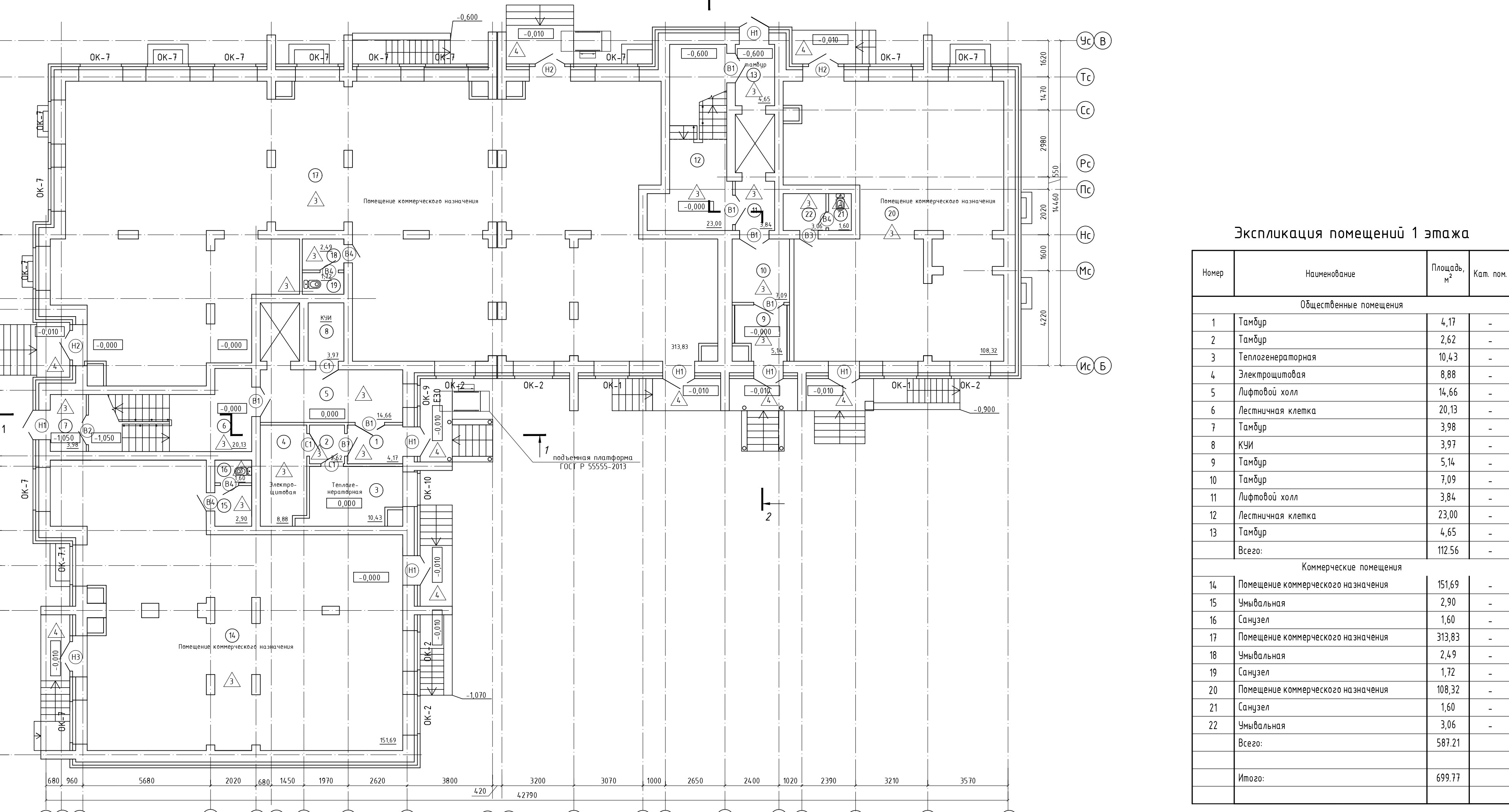 ЗАСТРОЙЩИК: ООО   «СЗ СИ»                                                     Директор     Куксова Л.В.УЧАСТНИК ДОЛЕВОГО СТРОИТЕЛЬСТВА                                                      ИП  Герман А.АНаименование характеристикиОписание характеристикиВидМногоквартирный жилой дом Назначение ЖилоеЭтажность9Количество этажей9Общая площадь 7308,0 кв. мМатериал наружных стенЛицевой силикатный кирпичМатериал поэтажных перекрытийСборные железобетонные плитыКласс энергоэффективностиА+ (очень высокий).Класс сейсмостойкости6 балловНаименование характеристикиОписание характеристикиУсловный № (строительный)    2Этаж    первыйОбщая проектная площадь**, кв.м    314,00Дата платежаСумма платежа(в рублях)до «31» декабря  2025 г.15 700 000 (пятнадцать миллионов семьсот тысяч) рублей 00 копеекИТОГО15 700 000 (пятнадцать миллионов семьсот тысяч) рублей 00 копеекКомплектация и характеристики нежилого помещения Комплектация и характеристики нежилого помещения Наружные стеныЛицевой облицовочный кирпич ОтоплениеГазовый отопительный двухконтурный котелВнутренние стеныБез отделкиПолыЦементная стяжкаВходные двериМеталлическиеСчетчики электроэнергииУстанавливаются ЭлектроснабжениеМонтаж системы электроснабжения без установки фурнитурыЗастройщик: ООО « СЗ СИ»: Юридический адрес: 358005, РЕСПУБЛИКА КАЛМЫКИЯ, Г ЭЛИСТА, УЛ ДЖАНГАРА, Д. 7, ОФИС 3, ПОМЕЩ. 3р/сч 40702810860300004069, БИК 040702615Банк СТАВРОПОЛЬСКОЕ ОТДЕЛЕНИЕ N5230 ПАО СБЕРБАНК, к/сч 30101.810.9.07020000615Тел.8-906-176-56-05Директор  Л.В. Куксова       Участник долевого строительства:ИП Герман Андрей Андреевич, пол:мужской дата рождения: 01.09.1973г. паспорт серия 8518 № 557433 выдан:18.09.2018г., МВД по Республике Калмыкия, код подразделения 080-001, зарегистрирован по адресу: Республика Калмыкия. г. Элиста, ул. Квартальная, д. 19, кв.34, ИНН 502406438579, СНИЛС  047-101-804-18, Тел.  8-995-551-9993  ИП Герман А.А